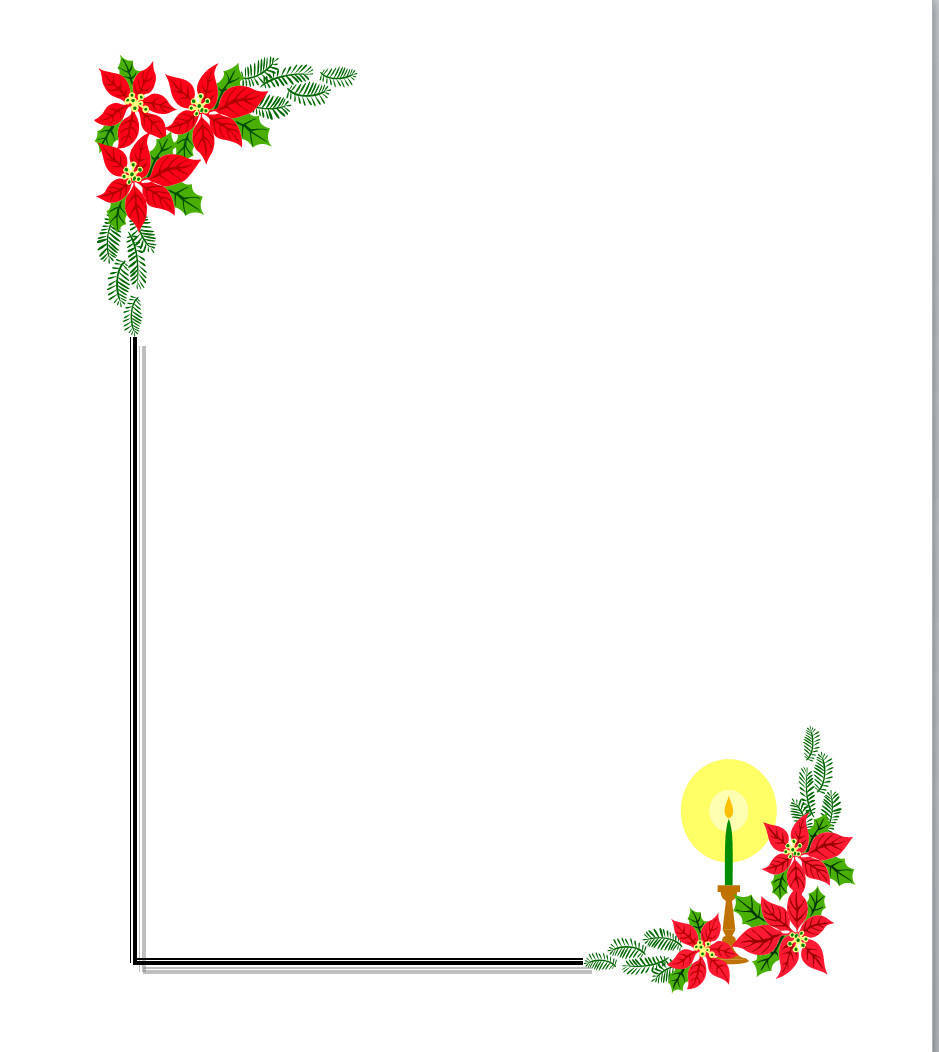 CHÚC MỪNGCác em học sinh thi học sinh giỏi cấp Thành phố năm học 2021-2022Ban giám hiệu trường THCS Ái Mộ xin thông báo và chúc mừng 15 học sinh khối lớp 9 được chọn dự thi học sinh giỏi cấp Thành phố năm học 2021-2022Xin trân trọng cảm ơn các bậc phụ huynh, các thầy cô giáo chủ nhiệm, giáo viên bộ môn giúp cho các em học sinh đạt được kết quả cao và được chọn dự thi cấp Thành phố. Danh sách như sau:* Giáo viên chủ nhiệm lớp:- Lớp 9A: Cô giáo Lưu Thị Huyền; - Lớp 9B: Cô giáo Nguyễn Thị Kim Oanh- Lớp 9C: Cô giáo Nguyễn Thị HòaTrân trọng./.HIỆU TRƯỞNG(Đã ký)Ngô Thị Nga    UBND QUẬN LONG BIÊN   TRƯỜNG THCS ÁI MỘCỘNG HÒA XÃ HỘI CHỦ NGHĨA VIỆT NAMĐộc lập - Tự do - Hạnh phúcNgọc Lâm, Ngày 21 tháng 03 năm 2022TTHọ đệmTênLớpMôn dự thiĐỗ Duy Anh9CTiếng AnhNguyễn Nguyên Phú9ATiếng AnhNguyễn Vũ AnhThư9AĐịa lýNguyễn HàAnh9AĐịa lýLê HồngMinh9BGDCDHứa NamKhánh9BGDCDQuách Dương HàAnh9AHóa họcNguyễn Ngọc PhươngLinh9BVật lýNguyễn HoàiGiang9CSinh họcNguyễn Việt Hoa9ASinh họcPhạm Gia Bách9ALịch sửHoàng NamPhong9ALịch sửPhùng GiaBách9ATin họcQuách Dương HàAnh9AKHKTNguyễn Ngọc PhươngLinh9BKHKT